ПОСТАНОВЛЕНИЕ                                                     ҠАРАР             10 ғинуар 2017 й.                  № 04                    10  января 2017 г.О внесении изменений в постановление «О порядке администрирования доходов бюджета сельского поселения Кашкинский  сельсовет муниципального района Аскинский район Республики БашкортостанВ соответствии с положениями Бюджетного кодекса Российской          Федерации, п о с т а н о в л я ю:1.Внести изменения в приложение №1 постановления  № 49 от 12.12.2012 года «О порядке администрирования доходов бюджета сельского поселения Кашкинский сельсовет муниципального района Аскинский район Республики Башкортостан»а) исключить код бюджетной классификации:-791 2 02 02999 10 7101 151 «Прочие субсидии бюджетам сельских поселений (субсидии на софинансирование расходных обязательств)».б) дополнить следующим кодом бюджетной классификации:-791 2 02 29999 10 7101 151 «Прочие субсидии бюджетам сельских поселений (субсидии на софинансирование расходных обязательств)».  2. Контроль за исполнением настоящего постановления оставляю за собой.Глава Сельского поселения Кашкинский сельсоветМуниципального района Аскинский районРеспублики БашкортостанР.К.ЗиннатуллинБАШҠОРТОСТАН РЕСПУБЛИКАҺЫАСҠЫН  РАЙОНЫ    МУНИЦИПАЛЬ РАЙОНЫНЫҢ ҠАШҠА  АУЫЛ  СОВЕТЫ АУЫЛ  БИЛӘМӘҺЕ ХӘКИМИӘТЕ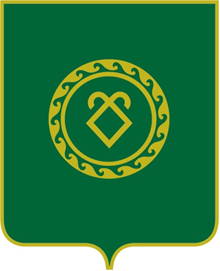 АДМИНИСТРАЦИЯ СЕЛЬСКОГО ПОСЕЛЕНИЯ КАШКИНСКИЙ СЕЛЬСОВЕТ МУНИЦИПАЛЬНОГО РАЙОНА АСКИНСКИЙ РАЙОНРЕСПУБЛИКИ БАШКОРТОСТАН